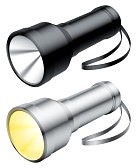 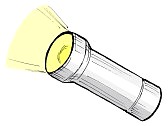 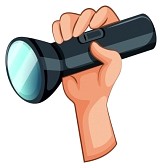 	A megfejtésből megtudhatod, annak a tárgynak a nevét, melyről Z. Karlavics László cikke szól a Szitakötő 30. számában. Jó szórakozást!Itt illett hordani a díszzsebkendő mellett a mellényen és a felöltőn a zseblámpát.A belsejét megvilágították a zseblámpával.Ez kellett az elemlámpához, innen az elnevezés.A zseblámpa feltalálója.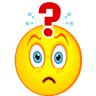 Az első kerékpárlámpa megalkotója (David).Ilyen lámpája volt Jamie-nek.Így nevezik manapság a távkapcsolótól a villanyborotváig az eszközök üzemeltetőit.A gyümölcscímkék................. betűinek olvashatóvá tételét is elősegítette. Wilhelm König találta meg a ................. elemeket.				                       MEGFEJTÉSKészítette: Horváth Irén - Balatonfűzfői Irinyi János Általános Iskola és Alapfokú Művészeti Iskola 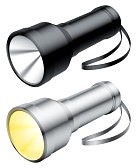 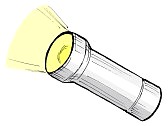 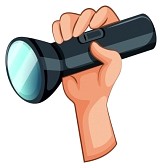 	A megfejtésből megtudhatod, annak a tárgynak a nevét, melyről Z. Karlavics László cikke szól a Szitakötő 30. számában. Jó szórakozást!Itt illett hordani a díszzsebkendő mellett a mellényen és a felöltőn a zseblámpát.A belsejét megvilágították a zseblámpával.Ez kellett az elemlámpához, innen az elnevezés.A zseblámpa feltalálója.Az első kerékpárlámpa megalkotója (David).Ilyen lámpája volt Jamie-nek.Így nevezik manapság a távkapcsolótól a villanyborotváig az eszközök üzemeltetőit.A gyümölcscímkék................. betűinek olvashatóvá tételét is elősegítette. Wilhelm König találta meg a ................. elemeket.				                       MEGFEJTÉSKészítette: Horváth Irén - Balatonfűzfői Irinyi János Általános Iskola és Alapfokú Művészeti Iskola 1234567891ZSEBBEN2HŰTŐSZEKRÉNY3ELEM4CONRADHUBEL5MISELL6CSODALÁMPA7RÚDELEMEK8APRÓCSKA9BAGDADI